Паскалов закон	Француски научник Блез Паскал је у XVII веку изводио огледе са лоптом на коју је причврстио металну цев са клипом. Овакви судови су добили назив Паскалови судови, и користе се и данас. На површини лоптастог дела налазе се мали отвори. Паскал је налио воду у лопту и цев и деловао силом на клип. Вода је истицала кроз све отворе у једнаким млазевима. Ти млазеви су имали различите правце, а не само правац деловања спољне силе. Ако уместо воде ставимо гас, десиће се исто. Међутим, прво морамо учинити гас видљивим, тако што ћемо у цев ставити мало дима. На основу ових огледа Паскал је извео закључак, познат као Паскалов закон:Спољашњи притисак који делује на затворене течности и гасове преноси се подједнако у свим правцима.Хидрауличнe машинeПаскалов закон нам објашњава рад хидрауличних машина (преса, дизалица и кочница).Хидраулична машина се састоји од два спојена суда, цилиндричног облика који су испуњени течношћу (сл. испод). Пошто су попречни пресеци ова два суда различити, биће различите и површине клипова који их затварају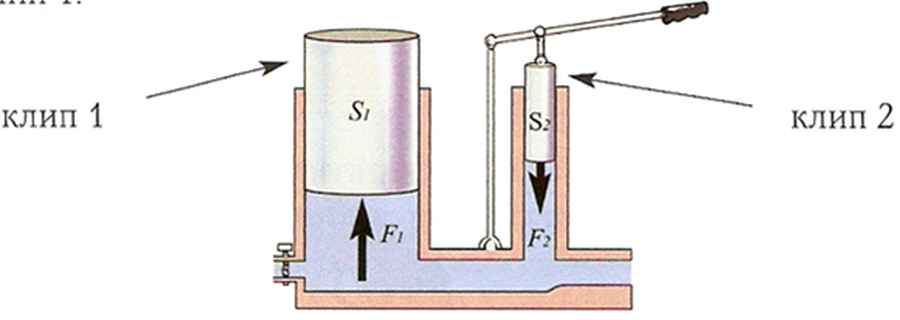 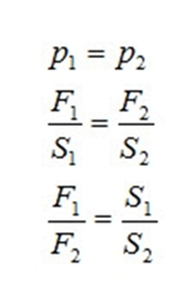 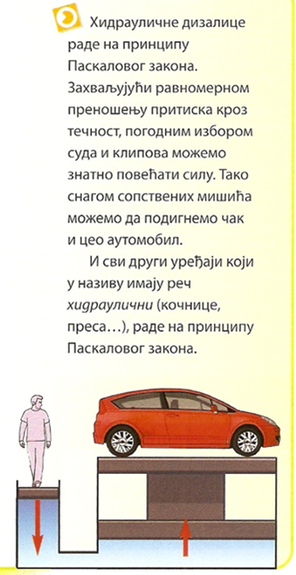 